Данните за полетата означени с (*) се маркират с (Х)БЛАГОДАРИМ ЗА ВАШЕТО УЧАСТИЕ !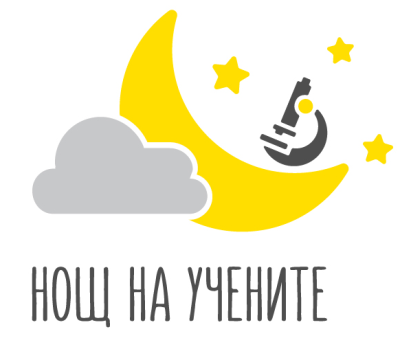 РЕГИСТРАЦИОННА КАРТАза участие в състезанието „Мобилни приложения“проект FRESH  финансово подкрепен чрез дейности поПРОГРАМА МАРИЯ СКЛОДОВСКА-КЮРИРЕГИСТРАЦИОННА КАРТАза участие в състезанието „Мобилни приложения“проект FRESH  финансово подкрепен чрез дейности поПРОГРАМА МАРИЯ СКЛОДОВСКА-КЮРИРЕГИСТРАЦИОННА КАРТАза участие в състезанието „Мобилни приложения“проект FRESH  финансово подкрепен чрез дейности поПРОГРАМА МАРИЯ СКЛОДОВСКА-КЮРИРЕГИСТРАЦИОННА КАРТАза участие в състезанието „Мобилни приложения“проект FRESH  финансово подкрепен чрез дейности поПРОГРАМА МАРИЯ СКЛОДОВСКА-КЮРИРЕГИСТРАЦИОННА КАРТАза участие в състезанието „Мобилни приложения“проект FRESH  финансово подкрепен чрез дейности поПРОГРАМА МАРИЯ СКЛОДОВСКА-КЮРИРЕГИСТРАЦИОННА КАРТАза участие в състезанието „Мобилни приложения“проект FRESH  финансово подкрепен чрез дейности поПРОГРАМА МАРИЯ СКЛОДОВСКА-КЮРИРЕГИСТРАЦИОННА КАРТАза участие в състезанието „Мобилни приложения“проект FRESH  финансово подкрепен чрез дейности поПРОГРАМА МАРИЯ СКЛОДОВСКА-КЮРИРЕГИСТРАЦИОННА КАРТАза участие в състезанието „Мобилни приложения“проект FRESH  финансово подкрепен чрез дейности поПРОГРАМА МАРИЯ СКЛОДОВСКА-КЮРИРЕГИСТРАЦИОННА КАРТАза участие в състезанието „Мобилни приложения“проект FRESH  финансово подкрепен чрез дейности поПРОГРАМА МАРИЯ СКЛОДОВСКА-КЮРИРЕГИСТРАЦИОННА КАРТАза участие в състезанието „Мобилни приложения“проект FRESH  финансово подкрепен чрез дейности поПРОГРАМА МАРИЯ СКЛОДОВСКА-КЮРИРЕГИСТРАЦИОННА КАРТАза участие в състезанието „Мобилни приложения“проект FRESH  финансово подкрепен чрез дейности поПРОГРАМА МАРИЯ СКЛОДОВСКА-КЮРИИменаИмена(име)                      (презиме)                   (фамилия)(име)                      (презиме)                   (фамилия)(име)                      (презиме)                   (фамилия)(име)                      (презиме)                   (фамилия)(име)                      (презиме)                   (фамилия)(име)                      (презиме)                   (фамилия)(име)                      (презиме)                   (фамилия)(име)                      (презиме)                   (фамилия)(име)                      (презиме)                   (фамилия)(име)                      (презиме)                   (фамилия)(име)                      (презиме)                   (фамилия)Статус *ученикученикученикученикстудентстудентстудентстудентдругдругдругСтатус *Възраст *до 18 год.до 18 год.до 22 год.до 22 год.до 22 год.до 30 год.до 30 год.до 30 год.до 30 год.над 30 год.над 30 год.Възраст *Вашето учебно заведениеНаименование на представяното мобилно приложениеВашият E - mailВашият размер тениска *SXSXSMMMLXLXLXLXXLВашият размер тениска *